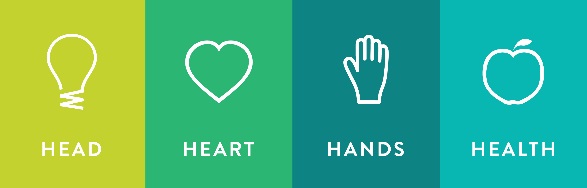 2017-2018 Year End Club ReportClub Name: 												General Leader: 						 Number of Members: 		Leader Phone and Email: 										
Club goals completed:_												_												_												Anything else cool or unique your club did: 																				Community service projects completed:Community service projects completed:Community service projects completed:Group/Organization servedActivity# Hours ServedSkills used and/or learned by club members:Skills used and/or learned by club members:Skills used and/or learned by club members:Skills used and/or learned by club members:Skills used and/or learned by club members:TypeA FewHalfMostAllDecision makingCommunication skillsLeadership skillsHealthy lifestyle choicesResponsibility Teamwork Generosity and concern for othersPublic speakingMastery of a new skill or technique ______________Mastery of a new skill or technique ______________